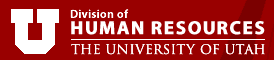 1795 E South Campus Drive, Room 249, Salt Lake City, UT 84112 PH: 801-581-8456 Email: kristina.peterson@utah.eduEmbedded HR: Department ChecklistRequest to Post a JobSend a completed posting template ORSend a previous PRN (Position Requisition Number) Note: Please use the template if there are necessary changes to the position. (ex. supervisor, pay rate range, etc.)Hiring If the position is POSTED: Name of Selected Candidate and UNID (if any) Copy of Signed Offer Letter (if any)For Offer Letter Templates: https://www.hr.utah.edu/serviceTeams/job-offer-tools.phpNames of applicants you interviewed but not hiredIf the position is NOT POSTED: (Example: Student Job Codes) Name of Selected Candidate and UNID (if any) Copy of Signed Offer Letter (if any)For Offer Letter Templates: https://www.hr.utah.edu/serviceTeams/job-offer-tools.phpCandidate’s Email Address Candidate’s Phone Number Chartfields for background check and salary Start Date Org ID/Department Supervisor Name and UNID ePAF for Job Changes (Termination, supervisor update, etc.)Type of Job Change: _______________________Effective Date: ____________________ (Note: Please indicate the last date worked for termination request.)Documentation of the requested job change (termination letter/emails, etc.)The following items will be done by HR once the necessary information is received.Criminal Background Check/Drug Test Hire ePAFs (Electronic Personal Action Form)eI-9s Schedule Appointments)/Invention Assignment Agreement FormsBasic Onboarding MaterialsOther ePAFs